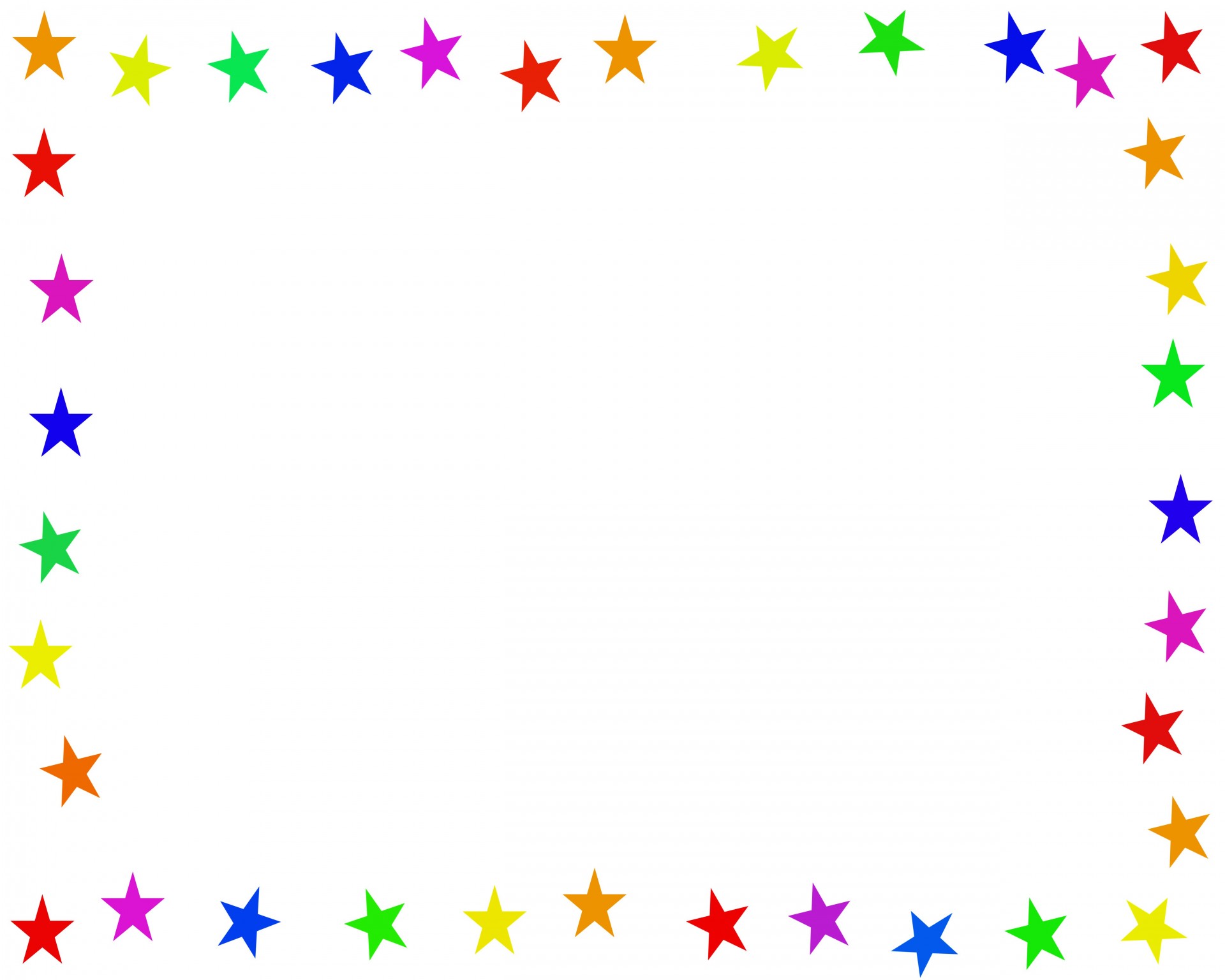 Congratulations!This certifies that(name)has been Long Term Matched to(name of carer/s)